ΘΕΜΑ: Αποδοχή Δήλωσης Συμμόρφωσης της εταιρείας «ΗΡΑΚΛΗΣ ΚΥΡΙΑΚΑΚΗΣ ΑΤΞΕΕ» για την λειτουργία της κατασκήνωσης με την ονομασία «ΤΣΙΚΙΜΠΟΥΜ», στην θέση «Κερατόλακος», εκτός οικισμού Χωραφακίων, Τ.Κ. Κουνουπιδιανών, Δ.Ε. Ακρωτηρίου, Δήμου Χανίων.Σχετ:  Ο Ν. 4843/2021 (ΦΕΚ 193/Α/20-10-2021) «Ενσωμάτωση της Οδηγίας (ΕΕ) 2018/2002 του Ευρωπαϊκού Κοινοβουλίου …………. και άλλες επείγουσες διατάξεις.» και ειδικότερα τα άρθρα 50 και 75 αυτού Ο Ν. 4964/2022 (ΦΕΚ 150/Α/30-07-2022) «Διατάξεις για την απλοποίηση της περιβαλλοντικής αδειοδότησης, θέσπιση πλαισίου για την ανάπτυξη των Υπεράκτιων Αιολικών Πάρκων, την αντιμετώπιση της ενεργειακής κρίσης, την προστασία του περιβάλλοντος και λοιπές διατάξεις»Η Υ.Α. ΥΠΕΝ/ΓΔΣΕΕ/16675/165/2022 (ΦΕΚ 776/Β/21-02-2022) «Μοντέλο Ενεργειών Συμμόρφωσης («ΜΕΣ») για τις περιβαλλοντικές επιθεωρήσεις» Η με αρ. πρωτ. 24062/25-01-2023  Οριστική Έκθεση ελέγχου στα πλαίσια  έκτακτου ελέγχου για την λειτουργία της κατασκήνωσης με την ονομασία «ΤΣΙΚΙΜΠΟΥΜ», στην θέση «Κερατόλακος», εκτός οικισμού Χωραφακίων, Τ.Κ. Κουνουπιδιανών, Δ.Ε. Ακρωτηρίου, Δήμου ΧανίωνΗ με αρ. πρωτ. 131/13-03-2023 Χορήγηση άδειας καθαρισμού και χρήσης από ΓΕΩΤΡΗΣΗ στη θέση«ΚΕΡΑΤΟΛΑΚΟΣ» οικισμού ΧΩΡΑΦΑΚΙΩΝ, Τ.Κ. ΚΟΥΝΟΥΠΙΔΙΑΝΩΝ, Δ.Ε. ΑΚΡΩΤΗΡΙΟΥ, Δήμου ΧΑΝΙΩΝ, Π.Ε. ΧΑΝΙΩΝ στην «ΚΥΡΙΑΚΑΚΗΣ ΗΡΑΚΛΗΣ ΑΝΩΝΥΜΗ ΤΟΥΡΙΣΤΙΚΗ ΞΕΝΟΔΟΧΕΙΑΚΗ, ΕΜΠΟΡΙΚΗ ΕΤΑΙΡΕΙΑ» με δ.τ. ΠΕΛ- ΦΑΝ Α.Ε. Η με αρ. πρωτ. 99775/30-03-2023 Τροποποίηση της Υπαγωγής σε Πρότυπες Περιβαλλοντικές Δεσμεύσεις του έργου «Παιδική Κατασκήνωση ΤΣΙΚΙΜΠΟΥΜ», στην θέση «Κερατόλακκος», Τ.Κ. Χωραφακίων, Δ.Ε. Ακρωτηρίου, Δήμου Χανίων Π.Ε. Χανίων, λόγω μείωσης της δυναμικότητα σε 300 άτομα και λόγω αλλαγής του τρόπου διαχείρισης των υγρών αποβλήτωνΗ από 4-05-2023 Δήλωση Συμμόρφωσης της εταιρείας «ΗΡΑΚΛΗΣ ΚΥΡΙΑΚΑΚΗΣ ΑΤΞΕΕ» (αρ. πρωτ. 139848/04-05-2023 Περιφέρειας Κρήτης) Η από 11/05/2023 αυτοψία της Υπηρεσίας μας για την επαλήθευση της Δήλωσης Συμμόρφωσης Σε εφαρμογή των σχετ. (1)-(3) σας γνωρίζουμε ότι γίνεται δεκτή η σχετ. (7) Δήλωση Συμμόρφωσης, σε εφαρμογή του Πλάνου διορθωτικών ενεργειών που συμπεριλαμβάνεται στην Οριστική Έκθεση Ελέγχου της Υπηρεσίας μας, για την λειτουργία της κατασκήνωσης με την ονομασία «ΤΣΙΚΙΜΠΟΥΜ», στην θέση «Κερατόλακος», εκτός οικισμού Χωραφακίων, Τ.Κ. Κουνουπιδιανών, Δ.Ε. Ακρωτηρίου, Δήμου Χανίων. Βάσει της παρ. 15α του άρθρου 20 του Ν. 4014/2011, η Δήλωση συμμόρφωσης αναρτάται στην ιστοσελίδα της Περιφέρειας Κρήτης (σχετ. (2)).               ΑΚΡΙΒΕΣ ΑΝΤΙΓΡΑΦΟΟ ΑΝΑΠ/ΤΗΣ ΠΡ/ΜΕΝΟΣ ΤΜ.ΓΡΑΜΜΑΤΕΙΑΣ           Δ/ΝΣΗΣ Δ/ΚΟΥ-ΟΙΚ/ΚΟΥ Π.Ε.Χ.                                Κ.Α.Α.Εσωτερική  Διανομή :1. Αν. Προϊστ. Δ/νσης  2. Αρχείο Τμήματος 3. Αγγελογιαννάκη Ελ. ΕΛΛΗΝΙΚΗ ΔΗΜΟΚΡΑΤΙΑΠΕΡΙΦΕΡΕΙΑ ΚΡΗΤΗΣΓΕΝΙΚΗ ΔΙΕΥΘΥΝΣΗ ΒΙΩΣΙΜΗΣ ΑΝΑΠΤΥΞΗΣΔΙΕΥΘΥΝΣΗ ΠΕΡΙΒΑΛΛΟΝΤΟΣ & ΧΩΡΙΚΟΥ  ΣΧΕΔΙΑΣΜΟΥΤΜΗΜΑ ΠΕΡΙΒΑΛΛΟΝΤΟΣ ΚΑΙ ΥΔΡΟΟΙΚΟΝΟΜΙΑΣ Π.Ε. ΧΑΝΙΩΝΤαχ. Δ/νση: Πλ. Ελευθερίας 1Ταχ. Κώδικας : 73134, ΧανιάE-mail Δ/νσης: d.pexws@crete.gov.grΠληροφορίες : Αγγελογιαννάκη Ελ.Τηλέφωνο : 28213-45813E-mail : aggelogiannaki@crete.gov.gr Χανιά,      15/05/2023                         Αριθ. Πρωτ. :  153311                          Σχετ.: 139848ΠΡΟΣ:     ΗΡΑΚΛΗΣ ΚΥΡΙΑΚΑΚΗΣ ΑΤΞΕΕ                «ΤΣΙΚΙΜΠΟΥΜ»                 info@lotofagi.gr ΚΟΙΝ.   Περιφέρεια Κρήτης           Α. Δ/νση Δημόσιας Υγείας και Κοινωνικής            Μέριμνας Π.Ε. Χανίων            Β. Δ/νση Ηλεκτρονικής Διακυβέρνησης           Τμήμα Πληροφορικής ΠΕ Χανίων          Για την ανάρτηση στην ιστοσελίδα          (συσχέτιση με την από 25/01/23 Οριστική           έκθεση)Η  Αν. Προϊσταμένη  Δ/νσης Περιβάλλοντος & Χωρικού ΣχεδιασμούΔρ. Άννα ΚαγιαμπάκηΠΕ Περιβάλλοντος με Α’ Βαθμό 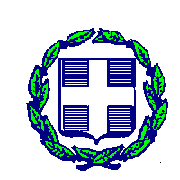 